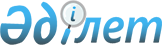 О признании утратившими силу пунктов 1 – 3 Решения Коллегии Евразийской экономической комиссии от 23 августа 2012 г. № 148Решение Коллегии Евразийской экономической комиссии от 25 сентября 2023 года № 147.
      В соответствии с пунктом 14 Положения о Евразийской экономической комиссии (приложение № 1 к Договору о Евразийском экономическом союзе от 29 мая 2014 года) и в целях систематизации актов, входящих в право Евразийского экономического союза, Коллегия Евразийской экономической комиссии решила:
      1. Признать утратившими силу пункты 1 – 3 Решения Коллегии Евразийской экономической комиссии от 23 августа 2012 г. № 148 "О создании рабочей группы по присоединению к Конвенции об упрощении формальностей в торговле товарами 1987 года и Конвенции о процедуре общего транзита 1987 года".
      2. Настоящее Решение вступает в силу по истечении 30 календарных дней с даты его официального опубликования.
					© 2012. РГП на ПХВ «Институт законодательства и правовой информации Республики Казахстан» Министерства юстиции Республики Казахстан
				
      Председатель КоллегииЕвразийской экономической комиссии 

М. Мясникович
